Curriculum VitaeSTATEMENT OF PURPOSEI visualize a career progression Engineering and GIS Project role in a Global context, in a growth-oriented and customer-centric organization.PERSONAL DETAILEDUCATION DETAILOTHER TRANING Certificate course GIS and Civil professional Software from Research Engineering centre Noida.FIELD OF EXPERINCEMore than 8 years of experience GIS and Civil Engineering field in various domestic and offshore projects. Detail descriptions of undertaking major project and proficiency are mention below.EMPLOYMENT RECORDPROFICIENT EXPERINCE IN CIVIL ENGINEERING DISIGN & MODELING 2	D• Construction drawing creation thorough Preliminary conceptual drawing (Hand sketch provided by client)• Extensive experience in drafting of Architectural and Structural 2D drawings for domestic and offshore projects.• Through Knowledge of Thermal power plant and Architectural & Structural detailing• Strong construction knowledge and excellent detailing skills.PROFICIENT EXPERINCE IN DISIGN & MODELING 3D (BIM)In BIM (Building Information Modeling) Different types of commercial & residential projects like Hospital, Mall, School, Airport and Apartments (Using Revit Architectural) for Domestic and USE, Middle East Client.
Profound knowledge of BIM process, Auto CAD and Revit Architecture Thorough knowledge of Building Information Model (BIM) systems, including model sharing Superior Planning, organization and time management skills.MAJOR RESPONSIBILITISDesigning2D and Modeling 3D as per provided specification and requirement.Manage Project Production, Quality, Targets, Timelines and ResourcesGenerate BIM modal (Architectural) as per provided input (Raster and vector) with respect of SOW.Coordinating with working team and clients for successful project execution.PROFICIENT EXPERINCE IN GIS Fully conversant with GIS Field Like- Image Processing  & GIS software: Arc GIS, Arc SDE, AutoCAD Map, MapInfo  and Global Mapper and having good experience in Project Management, and Time estimation.MAJOR RESPONSIBILITISGIS Services and Solutions provider (LIS, Navigation, Utilities and Asset management.)Manage Project Production, Quality, Targets, Timelines and ResourcesAnalyze and maintain project dataHandle Project and Client queries Time estimation of projects.Maintaining Project track record & Lead the project’s teamCoordinating with clients for successful project execution STRENGTHS	Project Management Skills              Strong GIS Subject Knowledge Leadership abilitiesPersonal Strength: Dependable, Flexible, Friendly, Expressive, & Team playerSignature:			 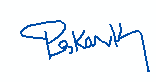 NamePrayag Singh KarkiMobile Number91+9990985990E-Mail idpb_karki001@yahoo.co.in praygkarki@gmail.comPermanent  AddressGanesh ChowkPo- Berinag  Dist –PithoragarhState- Uttarakhand, 262531Father’s NameMr. Trilok Singh KarkiMother's NameSmt. Lalita KarkiMarital Status  MarriedDate of Birth20/03/1983Current Organization / Since – DateIntec Infocom Pvt. Ltd. Aug 2005Current DesignationProject LeadCurrent LocationGurgaon, HaryanaLanguages knownHindi and EnglishPAN IDCGXPS5745PPASSPORT NOH7182041PASSOUTDEGREE/EXAMINATIONINSTITUTE/BOARD2003GraduationKumoun University Nainital,Uttarakhand20022 year Certificate course in Civil Draughtsman (Civil Engineering)Pithoragarh, UttarakhandFROMTOEMPLOYERPOSITIONS HELD01/08/2005Till dateIntec Infocom Pvt. Ltd. GurgaonProject LeadLast Six month deputed by Lahmeyer International as a Designer for Thermal power plant and Architectural & Structural project. Last Six month deputed by Lahmeyer International as a Designer for Thermal power plant and Architectural & Structural project. Last Six month deputed by Lahmeyer International as a Designer for Thermal power plant and Architectural & Structural project. Last Six month deputed by Lahmeyer International as a Designer for Thermal power plant and Architectural & Structural project. 01/10/200430/07/2005Ridings consultancy Engineering (P) Ltd.NoidaGIS ExecutivePROJECTPROJECT DECRIPTION’SThermal Power Plant Project’s    (Saudi Electricity Company)Brief Descriptions: - Project is apprehended by Lahmeyer International group and Intec is part of the group which has been active in the engineering consulting for power and Infrastructure sectors.I have good working experience in following  Thermal power project’s ,Wadi Al DawasirSharourahNajran      Al-Qaryat thermal plantGood Knowledge of general site layout, Road related layouts and Storm water distribution and statics calculations.Creating Detail report (architectural & structure) of all above mention power plant s related Building‘s and Rooms.To focus and work in earnest to achieve high quality design and drawing production within the parameters.
Checking of drawings for rules and regulations of authority prior to Submission.Role & responsibility: - Explore Input data and finalization as per provided SOW or Instruction of Superiors. BORL (Bharat Oman Refineries Ltd.)Brief Descriptions: - We provide the consultancy services in the field of engineering in Oil and Gas Project consultancy including civil, structural, mechanical, electrical, utilities etc. We are providing services for the reputed companies like I.O.C.L. (Motihari Bihar), I.O.C.L. (Panipat Haryana) etc.In this project we generate the pipeline as per the SOW with the reference GIS tools, and also we submitted the detail report and sections of pipe if required. Delhi Jal board Brief Descriptions: - The project involved detailed topographical survey of existing facilities and utilities survey of water and sewer reservoirs booster pumping station etc. according survey validate existing maps and create Drawings for Civil/ Mech/ Electrical assets. These maps & survey data were integrated into Clint’s existing GIS system. And develop a comprehensive dataset in ArcGIS for future development of hydraulic model for the network.Software :       AutoCAD Map and Arc GIS Present Position	:   CAD DesignerResponsibility 		:   Quality controlPRT AmritsarKAPSARC, Riyadh, Saudi (King Abdullah Petroleum Studies & Research Center)Central Plaza Gurgaon architectural  & Site plan modelingSahara home city         LucknowGood experience of domestic project Like PRT Amritsar – BIM Modeling for all mono railways station and tracks. Sahara home city – Designed 3D multistoried residential building .Central plaza Gurgaon – Site and Architectural BIM model.KAPSARC –  Comprehensive BIM project there are we have modeled Architecture Structural and MEP model  with respect of input drawings and specificationBrief Descriptions: - Creation of Revit projects (modeling & detailing) for single and multi disciplinary projects that new builds and creation of Revit families in response to project requirement.Extensive experience in Architectural BIM Model creation of Residential, Commercial and Institutional buildings (like hospital, mall, school)  for USA/Middle East clients by using  Revit Architecture Detail family creation as per the submittal/ catalog/ cut sheets.Co-Ordination with the Structure and Mechanical model by using proper interference check is performed under Navisworks.Role & responsibility: - Explore Input data and production, Modeling, Project execution.Software :     AutoCAD, Revit Architecture and Ms Office PROJECTPROJECT DECRIPTION’SStreet Navigation (GDR), USA   Brief Descriptions: - Updating a street centerline according Address Point, source Tele atlas streets data etc, Correct Topology Errors, Address Overlaps resolving according segment’s range, and Routing Attribute / Geometry (Like- FCC, speed, Z-Level, Onaway, directional, Directionality and Ramp naming) address point verification and milepost placement. Finely Provided a seamless data with no mismatch between MSAG database, Address points and the Street center linesI have involved in following counties- Allegheny (Pennsylvania), Polk (Florida), King County (Washington) and Snohomish County (Washington) Bexar (Texas), EMSA (Oklahoma) etc.Role & responsibility: - Explore Input data and production, quality, targets, timeline and finalization of data.Software :     ArcGIS, ArcSDE environment, and Customized application for Spatial and non spatial database integrationPresent Position	:   Project LeadResponsibility		:   Project managementParcel   Mapping, USABrief Descriptions: - Geo-reference the map book pages according the basis of Street center line data and Ortho Imagery, Digitize and Overlay the vector parcel data on geo-referenced ortho Imagery and position the parcel accurately on ortho Imagery in “Best fit Process”. And Add “APN”attribute in parcel vector data. Finally Create a seamless parcel database for the county.Verify any sort of discrepancies in parcel APN with " APN Owner address list"Mapped more than 10 million parcels. Major counties in CA, IL, NY, MI and other States.Software:        AutoCAD Map, Arc GIS 9.2Present Position	:   Project LeadResponsibility		:   Project management	Parcel Mapping  (COGO), USA   Brief Descriptions: - Land base project, We captured the parcels according to Legal description (Deed Book) provided by the client with help of COGO process. COGO is considered the most accurate method of parcel automation. COGO entry of deed metes/bound information using the Traverse tool in Arc MapSoftware:        AutoCAD Map, Arc GIS 9.2Present Position	:   Project LeadResponsibility		:   Project management	Golf MappingBrief Descriptions: - Converting the golf courses in layer wise vector format.Software:        AutoCAD Map, Arc GIS 9.2Responsibility		:   Project management	Positional accuracy improvement (PAI) UKBrief Descriptions: - This project has to rectify the mismatch between client’s datasets (captured on Pre-PAI Landline) and the new Post PAI landline data. It’s important to maintain the geometric fidelity, absolute accuracy and relative accuracy of the data while performing PAI shiftSoftware:         Arc GIS 9.2Present Position	:   Sr. GIS EngineerResponsibility 		:   Quality control                          Hydrographic Depth Survey (Bathymetric) Mapping, UKBrief Descriptions: - We had to capture each and every hydrographic survey depth from the scanned maps as a separate point data and it should be placed exactly centered of the text printed on the paper hydrographic mapsSoftware:      Auto Cad, Arc GIS 9.2, Map infoPresent Position	:   Sr. GIS EngineerResponsibility 		:   Quality controlFlood mapping, USA   Brief Descriptions: - Creating GIS database for Flood Insurance Rate Maps (FIRM), The Process involves geo referencing of scanned images of FIRMs and converting raster image to vector format. Capture the Jurisdictional communities and Extra Territorial Jurisdictions from map and other necessary information (e g. BFE, Jurisdictional Community, Map number, Panel number, Coastal Barrier Region etc)Software:    AutoCAD Map, Arc GIS 9.2Present Position	:  Sr. GIS EngineerResponsibility 		:   Quality controlBharti Telecom(AIRTEL)Brief Descriptions: - Digitization of survey maps (Plan table sheet) and placed all telecom and electrical point according survey maps.Organization                   :  RIDINGS CONULTANCY ENGG. Present Position            :  GIS Executive Responsibility 		:   Quality control